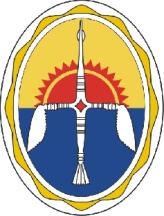 УПРАВЛЕНИЕ ОБРАЗОВАНИЯАдминистрации Эвенкийского муниципального районаКрасноярского краяП Р И К А З«31 » 08.  2015 г.		                       п. Тура                  	                                     № 101     О проведении школьного этапа всероссийской олимпиады школьников в Эвенкийском муниципальном районе в 2015/2016 учебном  году.	В соответствии с приказом Министерства образования и науки РФ от 18 ноября 2013 года № 1252 “Об утверждении порядка проведения всероссийской олимпиады школьников», письмом Министерства образования Красноярского края от 13.08.2015 года № 75-8416 «О методических рекомендациях для школьного и муниципального этапов всероссийской олимпиады школьников» ПРИКАЗЫВАЮ:1.   Утвердить сроки проведения  школьного этапа всероссийской олимпиады школьников (далее Олимпиада) по общеобразовательным предметам согласно приложению  №1;2.    Утвердить квоту победителей и призеров школьного этапа Олимпиады - не более 30% от общего числа участников школьного этапа Олимпиады по каждому общеобразовательному предмету, набравших не менее 50% максимально возможных баллов.    3.    Руководителям образовательных организаций:3.1. Обеспечить контроль  за подготовкой и организацией школьного этапа Олимпиады в части оформления нормативной документации и представить  в управление образования в срок до 2 сентября  копию приказа о назначении ответственного за организацию проведения школьного этапа Олимпиады; 3.2. Создать организационные комитеты и жюри школьного этапа Олимпиады и направить в управление образования (Москальченко Е.В.) для утверждения  в срок до 4 сентября;  3.3. Провести с 16.09.2015 по 14.10.2015 года в 5-11 классах школьный этап Олимпиады по олимпиадным заданиям, разработанными муниципальными  предметно-методическими комиссиями с учетом методических рекомендаций центральных предметно-методических комиссий Олимпиады;3.4. Направить  заведующей кабинетом оценки качества образования МКОУ «Эвенкийский этнопедагогический центр» Черончиной Г.А., ответственной   за организацию и проведение Олимпиады  в 2015/2016  учебном году в  образовательных учреждениях Эвенкийского муниципального  района,  не позднее 16.10.2015 года на электронной адрес mmc@tura.evenkya.ru:- списки победителей и призеров школьного этапа Олимпиады по форме (приложение 2);-  отчет о проведении школьного этапа Олимпиады по форме (приложение 3). 4. МКОУ «Эвенкийский этнопедагогический центр» (Кузнецова Е.М.) разослать в образовательные организации олимпиадные задания по каждому заявленному предмету за 1 день до проведения  олимпиады по этому предмету.5. Контроль исполнения настоящего приказа возложить на начальника отдела общего, дошкольного, дополнительного образования и воспитания Фаркову Т.И.Руководитель                            п/п                                            О.С. ШаповаловаМоскальченко Е.В.,83917031147Приложение 1 к приказууправления образованияадминистрации ЭМР                     от       31   .08.2015 №101 Сроки проведения школьного этапа всероссийской олимпиады школьников по общеобразовательным предметамПриложение 2 к приказуУправления образованияадминистрации ЭМР от31.08.2015 № 101Списки победителей и призеров школьного этапа Олимпиады№Дата проведенияПредметКласс116 сентября -17 сентябряосновы безопасности жизнедеятельности (2 тура)8-11221-22 сентябряфизическая культура (2 тура)5-11323 сентябряправо5-11424 сентябряинформатика9-11525 сентябрямировая художественная культура9-11628 сентября английский язык, немецкий язык5-11729 сентября литература5-11830 сентябрягеография6-1191 октябряхимия8-11102 октябрябиология6-11115 октябряистория5-11126 октябряобществознание6-11137 октябряматематика5-11149 октябряфизика7-111512 октябрярусский язык5-111613 октябрятехнология (2 тура)5-111714 октябряэвенкийский язык5-8№ п/пНаименование организацииФ.И.О.классПредметКоличество набранных балловПроцент выполненияПобедительПризер